 GÄVLEBORG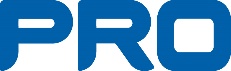 		Utvärdering av resaFör att kunna förbättra PROs resor vill vi ha din åsikt om den resa som du nu har deltagit i. Kryssa för de alternativ som stämmer bäst med vad du tycker och skriv egna kommentarer. Utvärderingen sker helt anonymt. Tack på förhand för din medverkan!Resans namn………………………………………………..……                  Datum…………………Vilka förväntningar hade du på resan?Få mer kunskap om resans attraktioner, historia mm			Att få komma ut och uppleva något jag längtat efter			Att få umgås med andra PRO medlemmar och känna gemenskap		Annat						Kommentarer…………………………………………………………………………………………………………………………………………………………………………………………….…………Vad fick du ut mest av resan?Kommentarer…………………………………………………………………………………………………………………………………………………………………………………………….…Dina synpunkter på resan som helhet?Reseprogrammet, tiden för besök, mat, raster, gemenskap, priset  Kommentarer……………………………………………………………………..……………. ………………………………………………………………………………………………….Saknades något?Kommentarer……………………………………………………………………………………………………………………………………………………………………………………………….……….Vad tyckte du om reseledningens och de medverkandes insatser?Kommentarer…………………………………………………………………………………………….……………………………………………………………………………………………………………Vad tyckte du om bussen, lokalerna, ljud, teknik, maten och kaffet?Kommentarer…………………………………………………………………………………………….……………………………………………………………………………………………………………Skulle du rekommendera denna resa för någon annan? ..............................................................TACK för dina synpunkter och välkommen tillbaka på fler resor